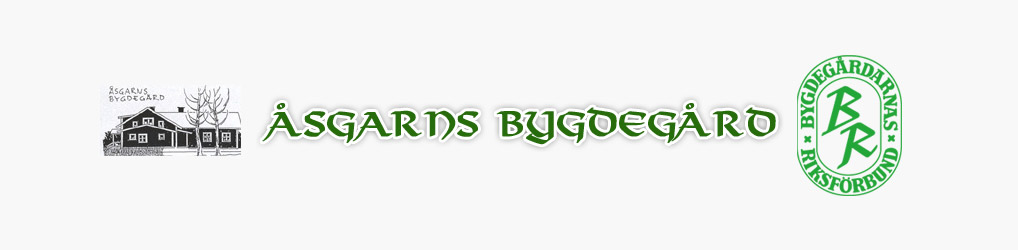 www.asgarn.se, facebook: åsgarns bygdegård, instagram; asgarnsbygdegard Styrelsen; Åsgarns Bygdegård, 2023-01-01 – 2023-12-31Ordförande                                                  	Vice Ordförande
Anna-Lena Flodström                                  	Henrik Eriksson
( 2023—2023 )                                     	( 2023 – 2024 )
Västansjö                                           	Västansjö
070-9468056                                        	070-3076079Kassör                                                	Sekreterare
Bengt-Olov Danielsson                   	Roland Ek
( 2023—2024 )                              	( 2023—2024 )
Persbo                                                        Kolarbo
070-6057062                                   	073-2520406Ledamöter	 Johan Lindström                                 	 Maggan Eriksson
( 2022—2023 )                                	 ( 2022—2023 )
Lycka                                               	 Västansjö
070-3146242                                   	 070-7964321 Stig Eriksson            ( 2023—2024 ) Yttersbenning 073-6381291ArbetsgrupperByggnader och tomtStig Eriksson, Yttersbenning		sammankallandeHenrik Eriksson, VästansjöHåkan Hedblom, ForsInger Hendel, NickarvetVerksamhet och kulturLaila Danielsson, Persbo		sammankallandeGabriel Ehrling Perers, MörtarboKaroline Espås, Stora DickaAdministration och kommunikation  Roland Ek, Kolarbo		sammankallandeBengt-Olof Danielsson, PersboThomas Lantz, Dalkarlshyttanwww.asgarn.se, facebook: åsgarns bygdegård, instagram; asgarnsbygdegard Styrelsen; Åsgarns Bygdegård, 2023-01-01 – 2023-12-31Valberedning
Christina Eklund                                	 Marit Landegren
Hälla                                                     	 Västansjö
070-6360568                                       	 0704674126Karin Peres	
Mörtarbo
070-5680830Värd i bygdegården                          	 Representanter
Christer Ring                                      	 LRF
Åsgarn                                                 	 Studieförbundet070-6368023                                     	 Vuxenskolan